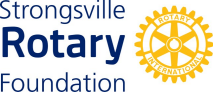 THE STRONGSVILLE ROTARY FOUNDATION “SERVICE ABOVE SELF” SCHOLARSHIP Starting in 1983, the Strongsville Rotary Foundation annually awards scholarships worth thousands of  dollars to local high school seniors. Awardees are candidates who demonstrate great passion in making a  difference for others through volunteerism and community service. This purpose aligns with the Rotary  Club's motto of “Service Above Self”. The Strongsville Rotary Club raises thousands of dollars every year for the benefit of local, regional, and  national charitable organizations. In a typical year, local fund-raising events count thousands of hours of  service to produce the Annual Chili Open held in February; Savor the Flavor in October; and the Kids Fest &  Duck Race held in June. In addition these scholarships are made possible by generous donations from the Southwest General Health Center along with other sponsors and Rotarians.In addition to support of these organizations, the Strongsville Rotary Foundation also aids local community  projects. This includes the design, funding, and/or building of-- • The Back Yard Preserve		• Safety Town		• Strongsville Soccer complex
• Football Stadium Scoreboard		• Thermal Cameras	• The Strongsville Foodbank Eligible Scholarship applicants must: • be a Strongsville resident or a Strongsville high school student if living outside of Strongsville; • be a high school senior scheduled to graduate this year; and, • have an accumulative 3.0+ GPA. Applications will be accepted and considered from all eligible candidates who attend public, private, home,  or vocational high school. Scholarships will be awarded to applicants based upon information supplied in the application and a  written essay. The 150 word essay topic is "What Service Above Self Means to Me”. Candidates will be  selected by a scholarship committee made up of Strongsville Rotary members. Notification of scholarship awards will be made through the high school guidance department or by mail.  For Strongsville high school students, a letter of intent will be presented during the high school Senior  Salute program. Checks will be issued to the educational institution of the recipient’s choice upon  completion of recipient’s registration. Candidates are asked to submit their application, essay, and most recent grades transcript by email to foundation@strongsvillerotary.org or by mail to the  address below by April 1, 2024. Questions may be sent to Foundation@StrongsvilleRotary.org. Thank you. Rotary Foundation Scholarship Application P.O Box 360401 Strongsville, Ohio 44136Strongsville Rotary 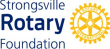 Foundation “Service Above Self” Scholarship Due APRIL 1, 2024 Personal Information Name ___________________________________________________Email Address  ___________________________________________Address  _________________________________________________Home Phone _________________  Cell Phone  __________________School Attended _________________________  Home School _____ Parent or Guardian - Name ___________________________________Parent or Guardian - Phone ___________________________________Parent or Guardian - Email  ___________________________________Applicant’s Signature:  ______________________________________Parent or Guardian Signature: _________________________________ The information contained in this application is true to the best of my knowledge. Strongsville Rotary Foundation (SRF) has my permission to contact the individuals or entities listed on this application for verification of the information provided. The information submitted on this application is for use by the Strongsville Rotary Foundation (SRF). Awarding of scholarships is at the sole discretion of SRF. Awarded scholarship names and photos may be used for promotion of Strongsville RotaryAcademic InformationAccumulative GPA (most recent report card required) __________What school(s) have you applied to?  _________________________________					__________________________________					__________________________________Have you been accepted?  		__________________________________What are your plans post college?  	______________________________________________________________________________________________________________________________________________________________________________________________________________________________________High School Activities: (Sports, Music, Clubs, etc) Club/Organization  _________________________________________________Duties / Accomplishments: ___________________________________________Position Held? Yes ___ No ___ Title ___________________________________Dates of Participation  _______________________________________________Club/Organization  _________________________________________________Duties / Accomplishments: ___________________________________________Position Held? Yes ___ No ___ Title ___________________________________Dates of Participation  _______________________________________________Club/Organization  _________________________________________________Duties / Accomplishments: ___________________________________________Position Held? Yes ___ No ___ Title ___________________________________Dates of Participation  _______________________________________________Club/Organization  _________________________________________________Duties / Accomplishments: ___________________________________________Position Held? Yes ___ No ___ Title ___________________________________Dates of Participation  _______________________________________________Club/Organization  _________________________________________________Duties / Accomplishments: ___________________________________________Position Held? Yes ___ No ___ Title ___________________________________Dates of Participation  _______________________________________________Activities Outside of School: (Scouts, Church Groups, etc) Activity:  _________________________________________________Leader ______________________ Dates of Service ______________ Why did you choose this  _______Leader Phone Number ___________________ Hours Per Week  ______Accomplishments  ___________________Activity:  _________________________________________________Leader ______________________ Dates of Service ______________ Why did you choose this  _______Leader Phone Number ___________________ Hours Per Week  ______Accomplishments  ___________________Activity:  _________________________________________________Leader ______________________ Dates of Service ______________ Why did you choose this  _______Leader Phone Number ___________________ Hours Per Week  ______Accomplishments  ___________________Activity:  _________________________________________________Leader ______________________ Dates of Service ______________ Why did you choose this  _______Leader Phone Number ___________________ Hours Per Week  ______Accomplishments  ___________________Activity:  _________________________________________________Leader ______________________ Dates of Service ______________ Why did you choose this  _______Leader Phone Number ___________________ Hours Per Week  ______Accomplishments  ___________________Community Service/Volunteer Work: Type of Community Service/Volunteer Work  ______________________________________ Duties _____________________________________________________________________  Supervisor __________________________ Dates of Service ______________________ Why did you choose this: _________________ ______________________________________Supervisor Phone Number  _____________ Hours per Week _________ Accomplishments: ____________________ ____________________________________Type of Community Service/Volunteer Work  ______________________________________ Duties _____________________________________________________________________  Supervisor __________________________ Dates of Service ______________________ Why did you choose this: _________________ ______________________________________Supervisor Phone Number  _____________ Hours per Week _________ Accomplishments: ____________________ ____________________________________Type of Community Service/Volunteer Work  ______________________________________ Duties _____________________________________________________________________  Supervisor __________________________ Dates of Service ______________________ Why did you choose this: _________________ ______________________________________Supervisor Phone Number  _____________ Hours per Week _________ Accomplishments: ____________________ ____________________________________Type of Community Service/Volunteer Work  ______________________________________ Duties _____________________________________________________________________  Supervisor __________________________ Dates of Service ______________________ Why did you choose this: _________________ ______________________________________Supervisor Phone Number  _____________ Hours per Week _________ Accomplishments: ____________________ ____________________________________Employment: Employer  __________________________________________________________Address  ___________________________________________________________Supervisor __________________ Supervisor Phone Number  _________________ Responsibilities __________________________________________________________ _______________________________________________________________________ Dates Employed ______________________              Hours per Week  ___________Employer  __________________________________________________________Address  ___________________________________________________________Supervisor __________________ Supervisor Phone Number  _________________ Responsibilities __________________________________________________________ _______________________________________________________________________ Dates Employed ______________________              Hours per Week  ___________Employer  __________________________________________________________Address  ___________________________________________________________Supervisor __________________ Supervisor Phone Number  _________________ Responsibilities __________________________________________________________ _______________________________________________________________________ Dates Employed ______________________              Hours per Week  ___________Please attach the following to this application: An essay on: “ What Service Above Self Means to Me” (150 words)Copy of your most recent report card showing accumulative GPAPlease use the back of this paper to list additional activities or employmentWhat else should we know about you? How will this scholarship help you? Questions? Please send your email to: foundation@strongsvillerotary.org 